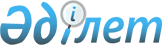 О внесении изменения в постановление Правления Национального Банка Республики Казахстан от 25 июля 2006 года № 65 "Об утверждении Правил осуществления инвестиционных операций Национального фонда Республики Казахстан"Постановление Правления Национального Банка Республики Казахстан от 25 января 2013 года № 3. Зарегистрировано в Министерстве юстиции Республики Казахстан 14 марта 2013 года № 8375

      В соответствии с Законом Республики Казахстан от 30 марта 1995 года «О Национальном Банке Республики Казахстан» и Договором о доверительном управлении Национальным фондом Республики Казахстан от 14 июня 2001 года № 299, одобренным постановлением Правительства Республики Казахстан от 18 мая 2001 года № 655 «О договоре о доверительном управлении Национальным фондом Республики Казахстан», Правление Национального Банка Республики Казахстан ПОСТАНОВЛЯЕТ:



      1. Внести в постановление Правления Национального Банка Республики Казахстан от 25 июля 2006 года № 65 «Об утверждении Правил осуществления инвестиционных операций Национального фонда Республики Казахстан» (зарегистрированное в Реестре государственной регистрации нормативных правовых актов под № 4361) следующее изменение:



      в Правилах осуществления инвестиционных операций Национального фонда Республики Казахстан, утвержденных указанным постановлением: 



      пункт 12 изложить в следующей редакции:

      «12. Композитный Индекс облигаций - индекс индексов ценных бумаг с фиксированным доходом развитых стран мира, состоящий из высоколиквидных ценных бумаг:

      Merrill Lynch U.S. Treasuries, 1-5 Yrs (GVQ0) - 30 (тридцать) процентов; 

      Merrill Lynch 1-5 Year All Euro Government Index, DE, FR, NL, AT, LU, FI (EVDF) - 26 (двадцать шесть) процентов;

      Merrill Lynch U.K. Gilts, 1-5 Yrs (GVL0) - 10 (десять) процентов;

      Merrill Lynch Japanese Governments, 1-5 Yrs (GVY0) - 10 (десять) процентов;

      Merrill Lynch Australian Government, 1-5 Yrs (GVT0) - 5 (пять) процентов;

      Merrill Lynch Canadian Governments, 1-5 Yrs (GVC0) - 5 (пять) процентов;

      Merrill Lynch South Korean Government Index, 1-5 Yrs (GSKV) - 5 (пять) процентов;

      Merrill Lynch Hong Kong Government Index, 1-5 Yrs (GVHK) - 3 (три) процента;

      Merrill Lynch Singapore Government Index, 1-5 Yrs (GVSP) - 2 (два) процента;

      Merrill Lynch Danish Governments, 1-5 Yrs (GVM0) – 2 (два) процента;

      Merrill Lynch Swedish Governments, 1-5 Yrs (GVW0) - 2 (два) процента.

      Возврат к эталонному распределению в данном индексе производится в последний рабочий день календарного квартала. Состав ценных бумаг в индексе меняется ежемесячно на основе рыночной капитализации. Показатели доходности и риска рассчитываются ежедневно.».



      2. Настоящее постановление вводится в действие по истечении десяти календарных дней после дня его первого официального опубликования и распространяется на отношения, возникшие с 1 марта 2013 года.      Председатель 

      Национального Банка                        Г. Марченко      СОГЛАСОВАНО

      Министерство финансов

      Республики Казахстан      Министр         Б. Жамишев      «____» _____________ 2013 года
					© 2012. РГП на ПХВ «Институт законодательства и правовой информации Республики Казахстан» Министерства юстиции Республики Казахстан
				